UNIVERSITAS MUHAMMADIYAH SIDOARJO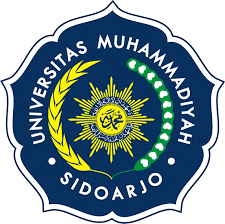 FAKULTAS SAINS DAN TEKNOLOGILABORATORIUM AGROTEKNOLOGIAlamat : Jl. Raya Gelam No. 250 Candi – Sidoarjo Website : agroteknologi.umsida.ac.idFORM IZIN LEMBUR Saya yang bertandatangan dibawah ini : Nama   	:  NIM 	 	: Mengajukan izin lembur pada:  Hari, tanggal  	: Pukul  		:                 s.dLaboratorium  : Bersedia menaati prosedur dan ketentuan lembur yang sudah ditentukan di laboratorium. Sidoarjo,...................................		Mengetahui 	Pemohon 		Laboran Agroteknologi 		Alfianita Febri R.J, SP	(……………………..)		NIK. 22340 	NIM. --------------------------------------------------------------------------------------------------------------------------------------------------------------------------------UNIVERSITAS MUHAMMADIYAH SIDOARJOFAKULTAS SAINS DAN TEKNOLOGILABORATORIUM AGROTEKNOLOGIAlamat : Jl. Raya Gelam No. 250 Candi – Sidoarjo Website : agroteknologi.umsida.ac.idFORM IZIN LEMBUR Saya yang bertandatangan dibawah ini : Nama   	:  NIM 	 	: Mengajukan izin lembur pada:  Hari, tanggal  	: Pukul  		:                 s.dLaboratorium  : Bersedia menaati prosedur dan ketentuan lembur yang sudah ditentukan di laboratorium. Sidoarjo,...................................		Mengetahui 	Pemohon 		Laboran Agroteknologi 		Alfianita Febri R.J, SP	(……………………..)		NIK. 22340 	NIM. 